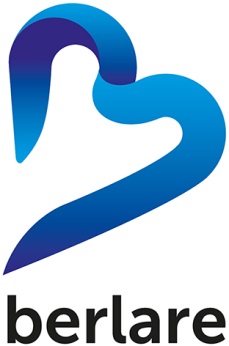 INSCHRIJFFORMULIER VOOR DE  KERSTMARKT IN HET KASTEELPARK TE BERLARE OP ZATERDAG 21 DECEMBER 2019.In te dienen vóór 4 december 2019.Vereniging:	……………………………………………………………………………Naam en adres voorzitter/hoofdleider:	……………………………………………………………………………	……………………………………………………………………………	……………………………………………………………………………Telefoon en e-mail voorzitter/hoofdleider:	……………………………………………………………………………	……………………………………………………………………………	……………………………………………………………………………Naam en adres contactpersoon:	……………………………………………………………………………	……………………………………………………………………………	……………………………………………………………………………Telefoon en e-mail contactpersoon:	……………………………………………………………………………	……………………………………………………………………………	……………………………………………………………………………Ik wens een stand uit te baten voor :voedsel 	DrankAndere kerstgerelateerde artikelen
Geef een korte beschrijving van wat u exact wil aanbieden:……………………………………………………………………………………………………………………………..……………..…………………………………………………………………………………………………………………………………………….…………………………………………………………………………………………………………………………………………….Ik voorzie een: tent / caravan / bierwagen / andere…………………………………………………………………………………………………………………………………………….Lengte:………………………………………………………………………………………………………………………………....Breedte:………………………………………………………………………………………………………………………………..Opmerkingen: ……………………………………………………………………………………………………………………….………………………………………………………………………………………………………………………………..…………..…………………………………………………………………………………………………………………………………………….Indien mogelijk wens ik gebruik te maken van een gemeentelijk kerststalletje(afmetingen kerststal: L 2,40 m / B 1,80 m / H 2 m)	Ja / neen	Opgelet! Er worden maximum 4 gemeentelijke kerststalletjes geplaatst ter hoogte van kerk Berlare.Ik wens gebruik te maken van het elektriciteitsnetwerk voor: 
(graag per toestel het max. vermogen aangeven in kw of A > niet doorgegeven = geen zekerheid tot aansluiting!)………………………………………………………………………………………………………………………………..…………..…………………………………………………………………………………………………………………………………………….
Ik wens gebruik te maken van watervoorziening voor:………………………………………………………………………………………………………………………………..…………..…………………………………………………………………………………………………………………………………………….
Opgelet! Uw aanvraag voor de nutsvoorzieningen houdt nog geen goedkeuring in, maar zal eerst worden beoordeelt afhankelijk van de technische mogelijkheden.Ik wens (indien mogelijk) het volgende materiaal te lenen van de gemeente:
(te lenen materiaal: schragen, planken en stoelen)…………………………………………………………………………………………………………………………………………….…………………………………………………………………………………………………………………………………………….…………………………………………………………………………………………………………………………………………….Verzekeringsdocumenten :wij zijn in het bezit van een verzekeringsattest burgerlijke aansprakelijkheid	Opgelet! Een kopie van het verzekeringsattest burgerlijke aansprakelijkheid dient samen met uw inschrijfformulier ingediend te worden.Naam, voornaam & handtekening voorzitter of leiderVoor meer informatie kan u steeds terecht bij Marleen Lambrecht van de dienst citymarketing.
 052 43 25 60 
E-mail: citymarketing@berlare.be
Wij kijken alvast uit naar uw actieve deelname.